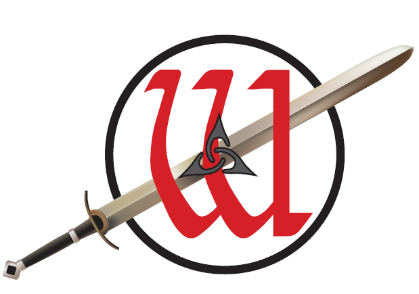 

Choose your required classes (those already typed in).  Then, fill in your preferred electives.
 NOTE: YEAR LONG classes should be added on a line in both 1st and 2nd Semester 
CHOOSE THREE ALTERNATIVE ELECTIVE COURSES - (If conflicts occur or classes are full you may get one of these options)REQUIRED COURSES (Choose one in each box)REQUIRED COURSES (Choose one in each box)REQUIRED COURSES (Choose one in each box)REQUIRED COURSES (Choose one in each box)REQUIRED COURSES (Choose one in each box)1  _____     4040   Applied English (Must have an IEP)
  _____     4030   English 8  _____     4035   English 8 Honors   _____     4040   Applied English (Must have an IEP)
  _____     4030   English 8  _____     4035   English 8 Honors 1  _____     4040   Applied English (Must have an IEP)
  _____     4030   English 8  _____     4035   English 8 Honors  _____     4040   Applied English (Must have an IEP)
  _____     4030   English 8  _____     4035   English 8 Honors2  _____     5115   Applied Math (Must have IEP)  _____     5100   Math 8 
  _____     5105   Math 8 Hon.
  _____     5205   Sec Math 1 Hon. (Prerequisite: 7/8 Acc. Math)  _____     5115   Applied Math (Must have IEP)  _____     5100   Math 8 
  _____     5105   Math 8 Hon.
  _____     5205   Sec Math 1 Hon. (Prerequisite: 7/8 Acc. Math)2  _____     5115   Applied Math (Must have IEP)  _____     5100   Math 8 
  _____     5105   Math 8 Honors
  _____     5205   Sec Math 1 Hon. (Prerequisite: 7/8 Acc. Math)  _____     5115   Applied Math (Must have IEP)  _____     5100   Math 8 
  _____     5105   Math 8 Honors
  _____     5205   Sec Math 1 Hon. (Prerequisite: 7/8 Acc. Math)3  _____     4510    US History
  _____     4514    US History Honors  _____     4510    US History
  _____     4514    US History Honors3  _____     4510    US History
  _____     4514    US History Honors  _____     4510    US History
  _____     4514    US History Honors4  _____     6100    Science 8  _____     6101    Science 8 Honors  _____     6100    Science 8  _____     6101    Science 8 Honors4  _____     6100    Science 8  _____     6101    Science 8 Honors  _____     6100    Science 8  _____     6101    Science 8 Honors5  _____     1021    PE   or   _____     1021 Warrior Wellness  _____     1021    PE   or   _____     1021 Warrior Wellness5  _____     1000    Health  _____     1000    Health6  _____     7537    Digital Literacy  _____     7537    Digital Literacy67788COURSE #COURSE NAME123